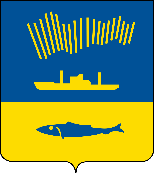 АДМИНИСТРАЦИЯ ГОРОДА МУРМАНСКАП О С Т А Н О В Л Е Н И Е 27.05.2021                                                                                                        № 1418В соответствии с Федеральным законом от 06.10.2003 № 131-ФЗ                     «Об общих принципах организации местного самоуправления в Российской Федерации», постановлением Правительства Российской Федерации                          от 17.12.2010 № 1050 «О реализации отдельных мероприятий государственной программы Российской Федерации «Обеспечение доступным и комфортным жильем и коммунальными услугами граждан Российской Федерации», постановлением Правительства Мурманской области от 13.11.2020 № 795-ПП «О государственной программе Мурманской области «Комфортное жилье и городская среда», Уставом муниципального образования город Мурманск, подпрограммой «Обеспечение жильем молодых и многодетных семей города Мурманска» на 2018-2024 годы муниципальной программы города Мурманска «Управление имуществом и жилищная политика» на 2018-2024 годы, утвержденной постановлением администрации города Мурманска от 13.11.2017 № 3610, п о с т а н о в л я ю: 1. Внести в постановление администрации города Мурманска                              от 15.01.2014 № 77 «Об утверждении порядка предоставления социальных выплат молодым и многодетным семьям – участникам подпрограммы «Обеспечение жильем молодых и многодетных семей города Мурманска» на 2018-2024 годы» (в ред. постановлений от 07.05.2014 № 1347, от 22.09.2014                   № 3023, от 13.01.2015 № 30, от 20.03.2015 № 755, от 15.06.2015 № 1569,                          от 18.12.2015 № 3537, от 19.05.2016 № 1360, от 10.01.2017 № 15, от 01.06.2017 № 1670, от 17.10.2017 № 3364, от 13.12.2017 № 3944, от 13.02.2018 № 362,                     от 24.01.2019 № 197, от 20.03.2019 № 1014, от 06.05.2020 № 1123, от 26.10.2020 № 2453) следующие изменения:- в преамбуле постановления слова «постановлением Правительства Мурманской области от 30.09.2013 № 571-ПП «О государственной программе Мурманской области «Обеспечение комфортной среды проживания населения региона» заменить словами «постановлением Правительства Мурманской области от 13.11.2020 № 795-ПП «О государственной программе Мурманской области «Комфортное жилье и городская среда».2. Внести в приложение к постановлению администрации города Мурманска от 15.01.2014 № 77 «Об утверждении порядка предоставления социальных выплат молодым и многодетным семьям – участникам подпрограммы «Обеспечение жильем молодых и многодетных семей города Мурманска» на 2018-2024 годы» (в ред. постановлений от 07.05.2014 № 1347, от 22.09.2014 № 3023, от 13.01.2015 № 30, от 20.03.2015 № 755, от 15.06.2015      № 1569, от 18.12.2015 № 3537, от 19.05.2016 № 1360, от 10.01.2017 № 15,                      от 01.06.2017 № 1670, от 17.10.2017 № 3364, от 13.12.2017 № 3944,                               от 13.02.2018 № 362, от 24.01.2019 № 197, от 20.03.2019 № 1014, от 06.05.2020 № 1123, от 26.10.2020 № 2453) следующие изменения:2.1. В пункте 1.1 раздела 1 слова «государственной программы Мурманской области «Обеспечение комфортной среды проживания населения региона» (далее – региональная Программа), утвержденной постановлением Правительства Мурманской области от 30.09.2013 № 571-ПП» заменить словами «государственной программы Мурманской области «Комфортное жилье и городская среда» (далее – региональная Программа), утвержденной постановлением Правительства Мурманской области от 13.11.2020 № 795-ПП».2.2. В пункте 4.3 раздела 4 слова «постановлением Правительства Мурманской области от 30.09.2013 № 571-ПП «О государственной программе «Обеспечение комфортной среды проживания населения региона» заменить словами «постановлением Правительства Мурманской области от 13.11.2020       № 795-ПП «О государственной программе Мурманской области «Комфортное жилье и городская среда».2.3. Абзацы 5-13 пункта 4.10 раздела 4 считать абзацами 7-15 пункта 4.10 раздела 4 соответственно.2.4. Пункт 4.10 раздела 4 дополнить новыми абзацами 5 и 6 следующего содержания:«- несоответствие жилого помещения (жилого дома), приобретенного (построенного) с помощью заемных средств, требованиям пункта 8.7 Порядка (для участия в региональной Программе);- выявление факта приобретения жилого помещения у близких родственников (супруга (супруги), дедушки (бабушки), внуков, родителей (в том числе усыновителей), детей (в том числе усыновленных), полнородных и неполнородных братьев и сестер) (для участия в региональной Программе);».2.5. В пунктах 8.3 и 8.5 раздела 8 число «10» заменить числом «14».2.6 В пункте 2.1 раздела 2 приложения № 4 к Порядку число «10» заменить числом «14».2. Отделу информационно-технического обеспечения и защиты информации администрации города Мурманска (Кузьмин А.Н.) разместить настоящее постановление на официальном сайте администрации города Мурманска в сети Интернет.3. Редакции газеты «Вечерний Мурманск» (Хабаров В.А.) опубликовать настоящее постановление.4. Настоящее постановление вступает в силу со дня официального опубликования.5. Контроль за выполнением настоящего постановления возложить на заместителя главы администрации города Мурманска Синякаева Р.Р.Глава администрации города Мурманска                                                                                Е.В. Никора